Supplemental dataTitle:Effects of carbon ion beam-induced mutagenesis for the screening of RED production-deficient mutants of Streptomyces coelicolor JCM4020Authors:Masaomi Yanagisawa†a, Shumpei Asamizu†*a,b, Katsuya Satohc, Yutaka Oonoc, Hiroyasu Onaka*a,bAffiliations:aGraduate School of Agricultural and Life Sciences, The University of Tokyo, 1-1-1Yayoi, Bunkyo, Tokyo, JapanbCollaborative Research Institute for Innovative Microbiology (CRIIM), The University of Tokyo, 1-1-1 Yayoi, Bunkyo, Tokyo 113-8657, JapancDepartment of Radiation-Applied Biology Research, Takasaki Advanced Radiation Research Institute, Quantum Beam Science Research Directorate, National Institutes for Quantum Science and Technology, Takasaki, Gunma, Japan†These authors contributed equally to this work.*Corresponding authors:Shumpei Asamizu: asamizu@g.ecc.u-tokyo.ac.jpHiroyasu Onaka: aonaka@g.ecc.u-tokyo.ac.jpContents of supplemental dataSupplemental Table 1. Result of antiSMASH (ver. 6.0.1) for prediction of secondary metabolite biosynthetic gene cluster in the Streptomyces coelicolor JCM4020.Supplemental figure 1.Summary of method to screen RED deficient mutants of S. coelicolor JSM4020 (First screening method). Supplemental figure 2.Summary of method to screen RED deficient mutants of S. coelicolor JSM4020 (Second screening method). Supplemental figure 3_1-5.Phenotype of the mutants. Supplemental figure 4.Mutation caused frameshift in GltB and indicated to inactivate the function.Supplemental figure 5.Mutation caused frameshift in FusA and indicated to inactivate the function. Supplemental figure 6.Complementation of gltB (sco2026) gene in the Mt 108013 restore the production of RED.Supplemental figure 7.Complementation of fusA (sco4661) gene in the Mt 203010 restore the production of RED.Supplemental Table 2. Primer sequences used in this study.Supplemental Table 1. Result of antiSMASH (ver. 6.0.1) for prediction of secondary metabolite biosynthetic gene cluster in the Streptomyces coelicolor JCM4020.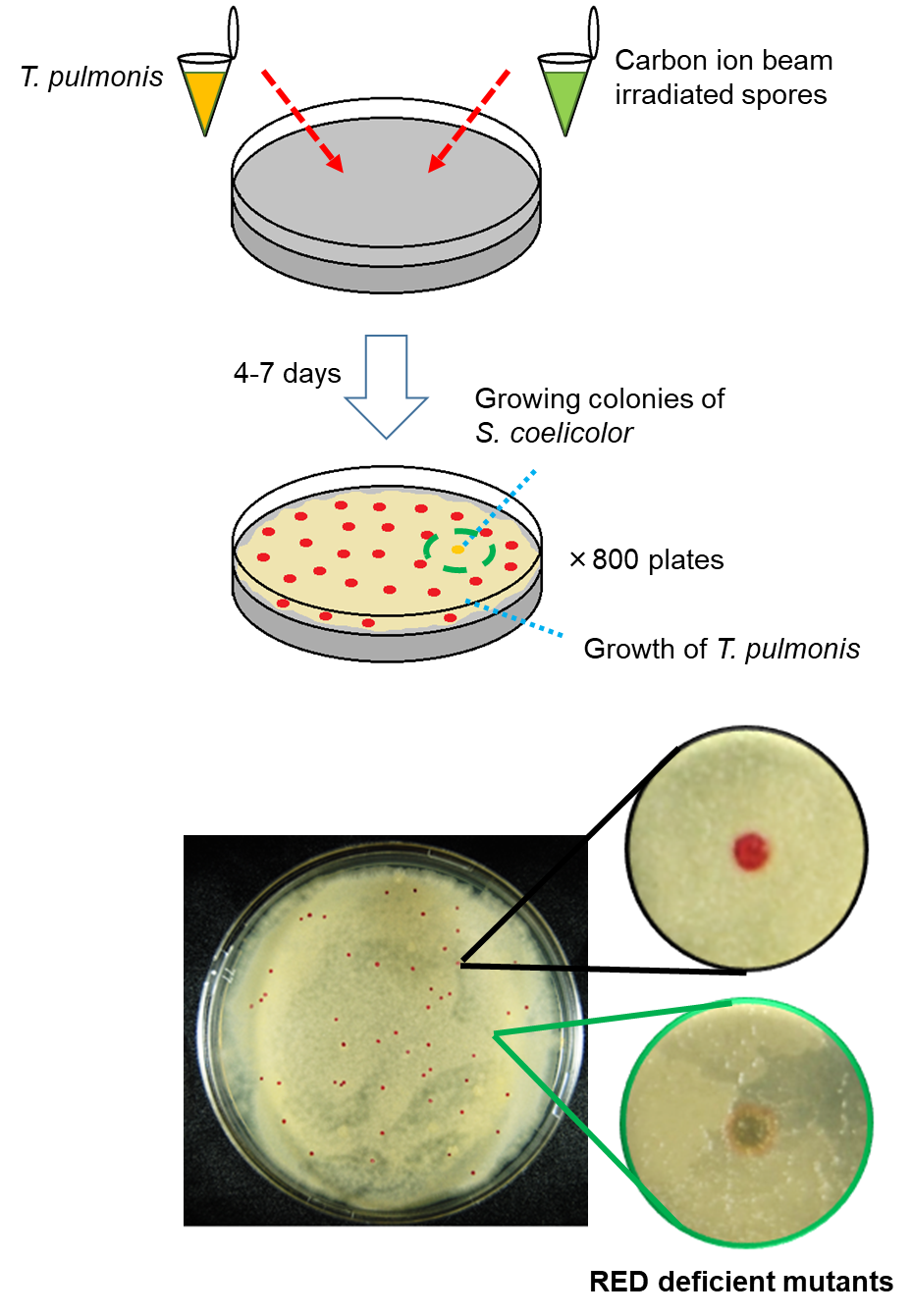 Supplemental figure 1.Summary of method to screen RED deficient mutants of S. coelicolor JSM4020 (First screening method). Details are described in Material and methods.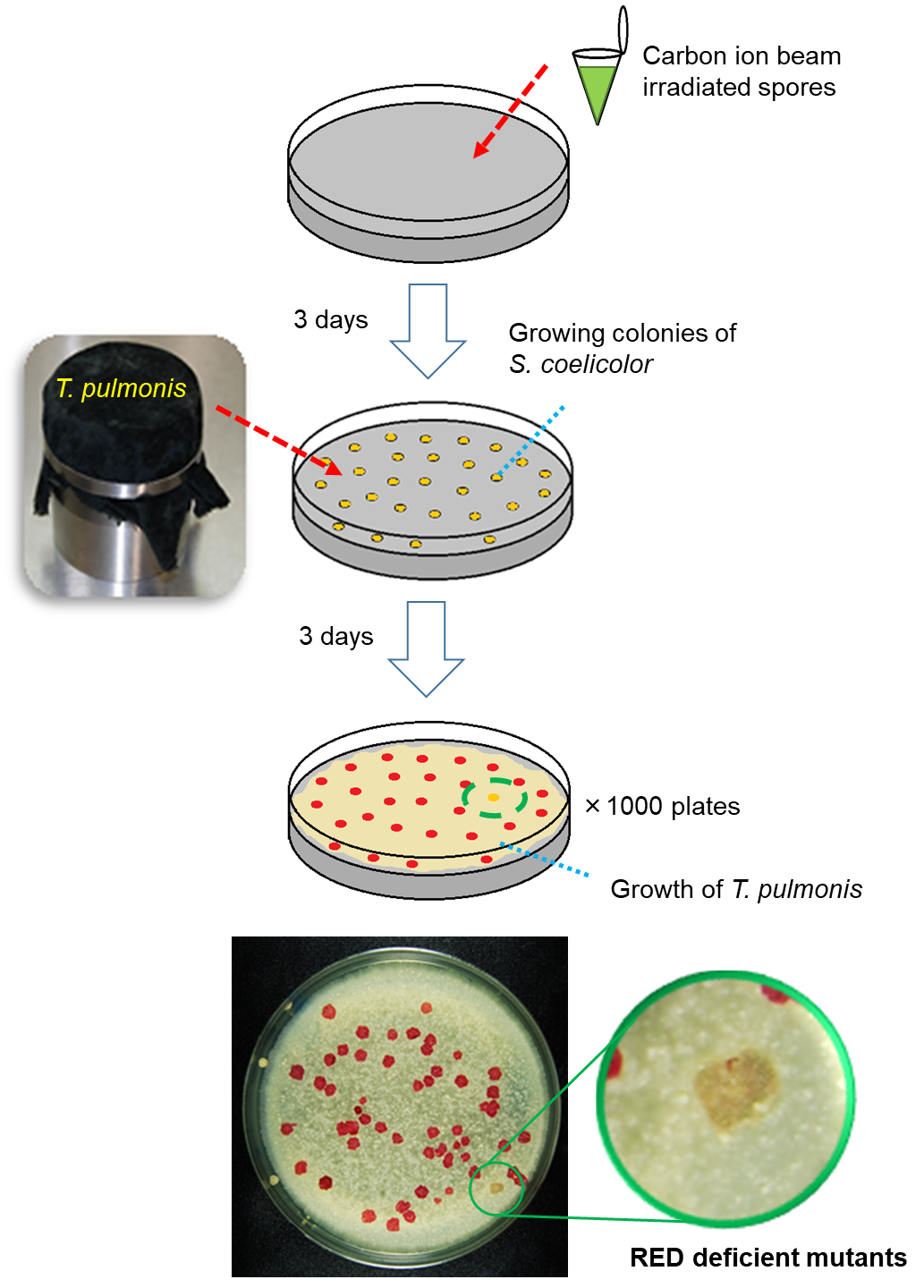 Supplemental figure 2.Summary of method to screen RED deficient mutants of S. coelicolor JSM4020 (Second screening method). Details are described in Material and methods.Supplemental figure 3_1.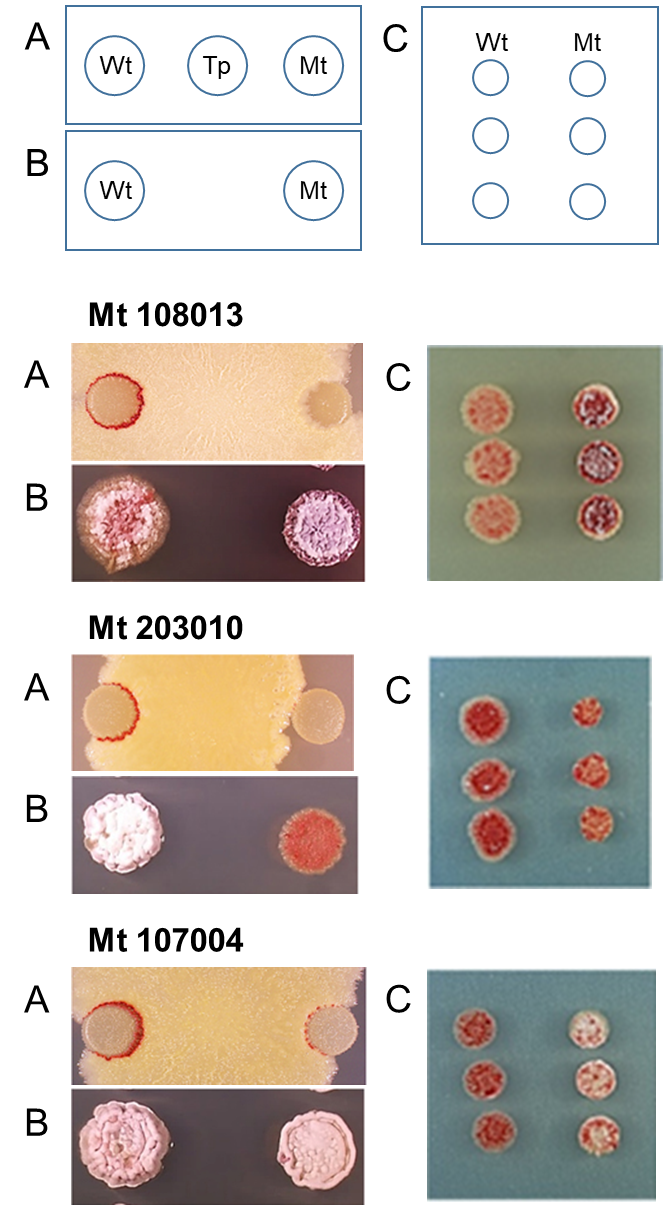 Phenotype of the mutants. A: dual culture of strain JCM4020 wild type (Wt) or respective Mutant (Mt) with Tsukamurella pulmonis (Tp) grown on YGGS medium, day 5th. B: Wt and Mt grown on Bennett’s maltose, day 11th. C: Wt and Mt grown on Bennett’s maltose+1% NaCl, day 6th.Supplemental figure 3_2.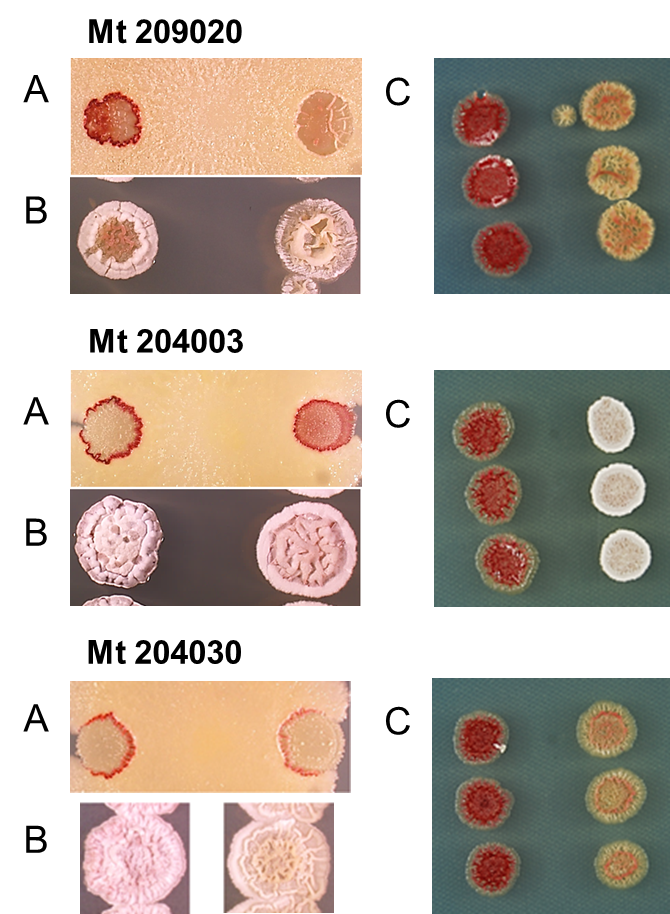 Phenotype of the mutants. A: dual culture of strain JCM4020 wild type (Wt) or respective Mutant (Mt) with Tsukamurella pulmonis (Tp) grown on YGGS medium, day 5th. B: Wt and Mt grown on Bennett’s maltose, day 11th. C: Wt and Mt grown on Bennett’s maltose+1% NaCl, day 6th.Supplemental figure 3_3.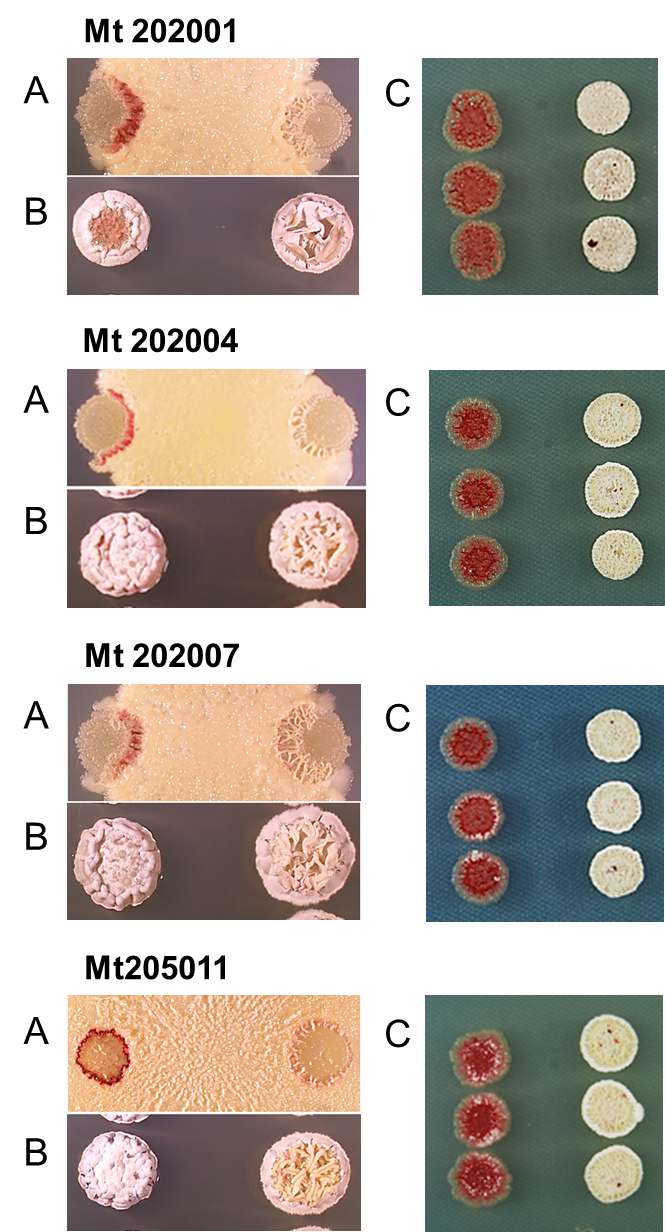 Phenotype of the mutants. A: dual culture of strain JCM4020 wild type (Wt) or respective Mutant (Mt) with Tsukamurella pulmonis (Tp) grown on YGGS medium, day 5th. B: Wt and Mt grown on Bennett’s maltose, day 11th. C: Wt and Mt grown on Bennett’s maltose+1% NaCl, day 6th.Supplemental figure 3_4.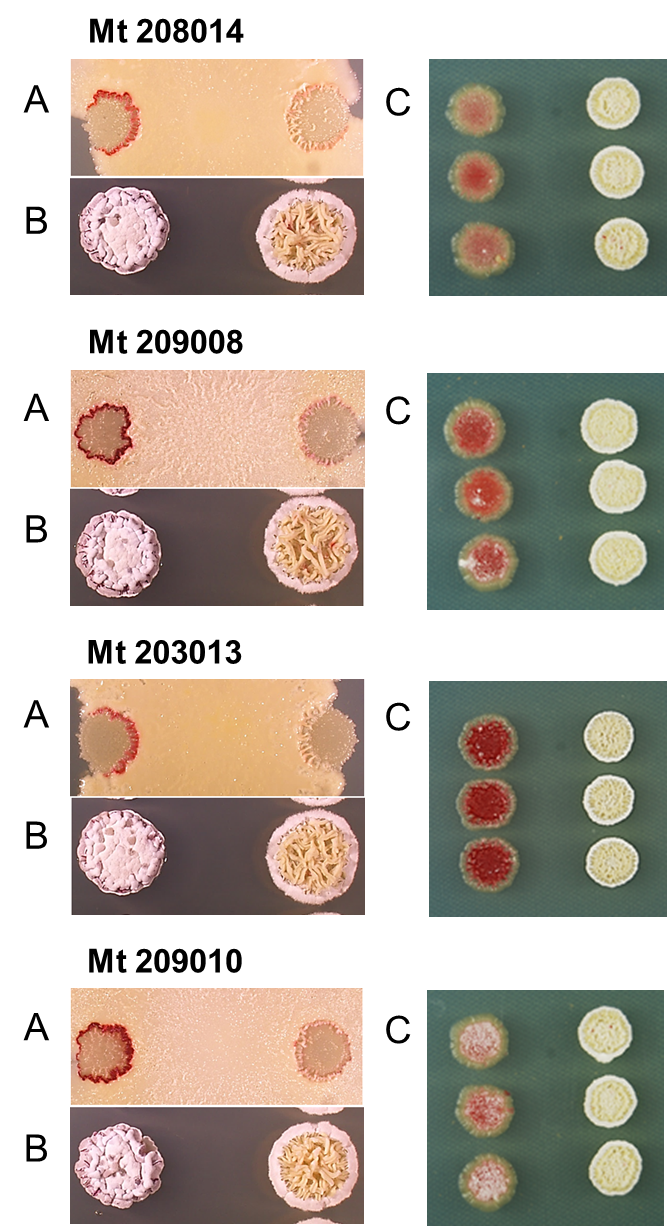 Phenotype of the mutants. A: dual culture of strain JCM4020 wild type (Wt) or respective Mutant (Mt) with Tsukamurella pulmonis (Tp) grown on YGGS medium, day 5th. B: Wt and Mt grown on Bennett’s maltose, day 11th. C: Wt and Mt grown on Bennett’s maltose+1% NaCl, day 6th.Supplemental figure 3_5.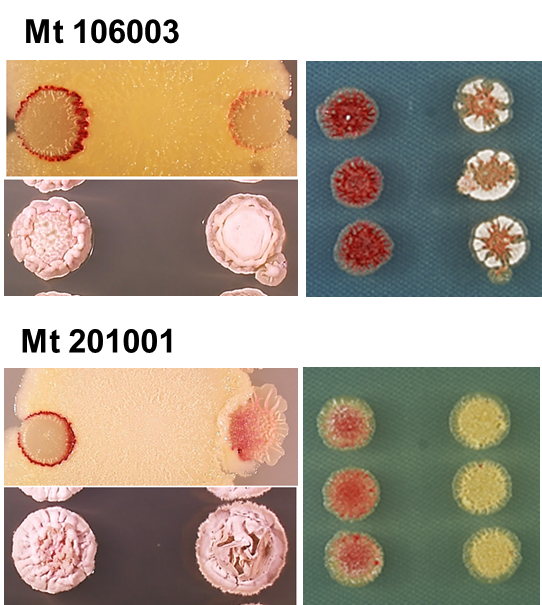 Phenotype of the mutants. A: dual culture of strain JCM4020 wild type (Wt) or respective Mutant (Mt) with Tsukamurella pulmonis (Tp) grown on YGGS medium, day 5th. B: Wt and Mt grown on Bennett’s maltose, day 11th. C: Wt and Mt grown on Bennett’s maltose+1% NaCl, day 6th.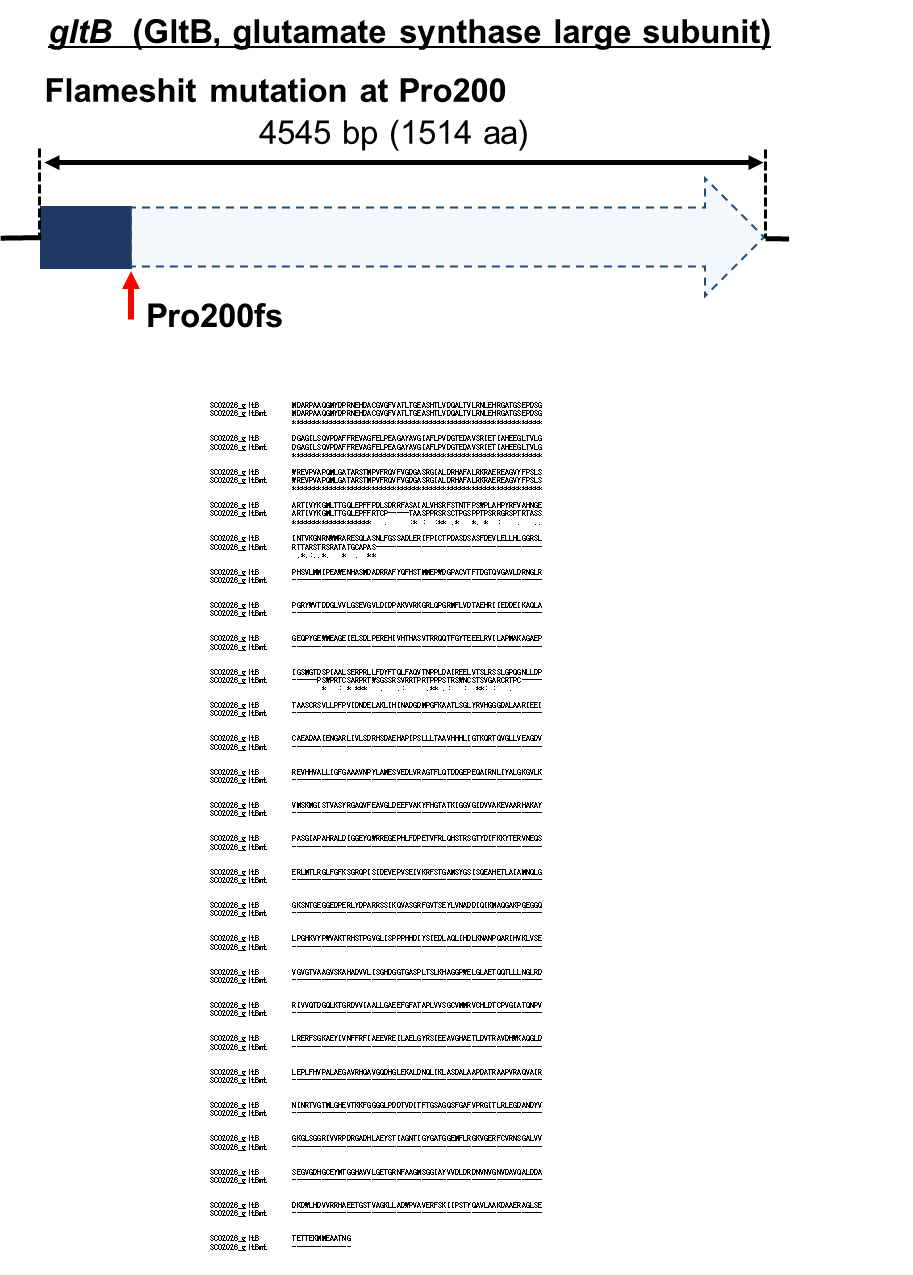 Supplemental figure 4.Mutation caused frameshift in GltB and indicated to inactivate the function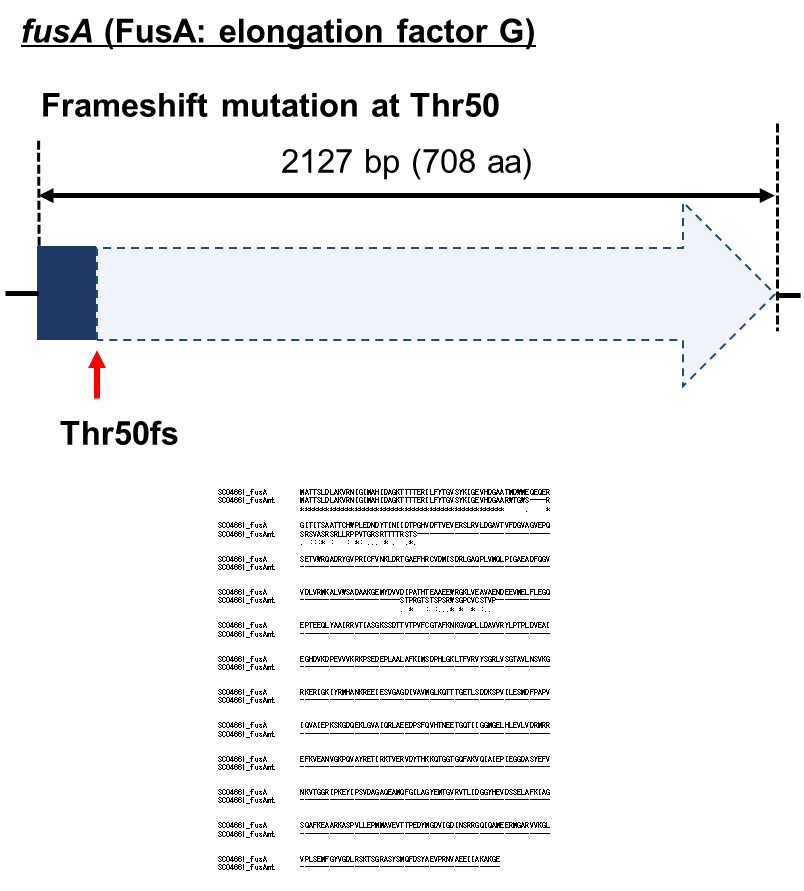 Supplemental figure 5.Mutation caused frameshift in FusA and indicated to inactivate the function. 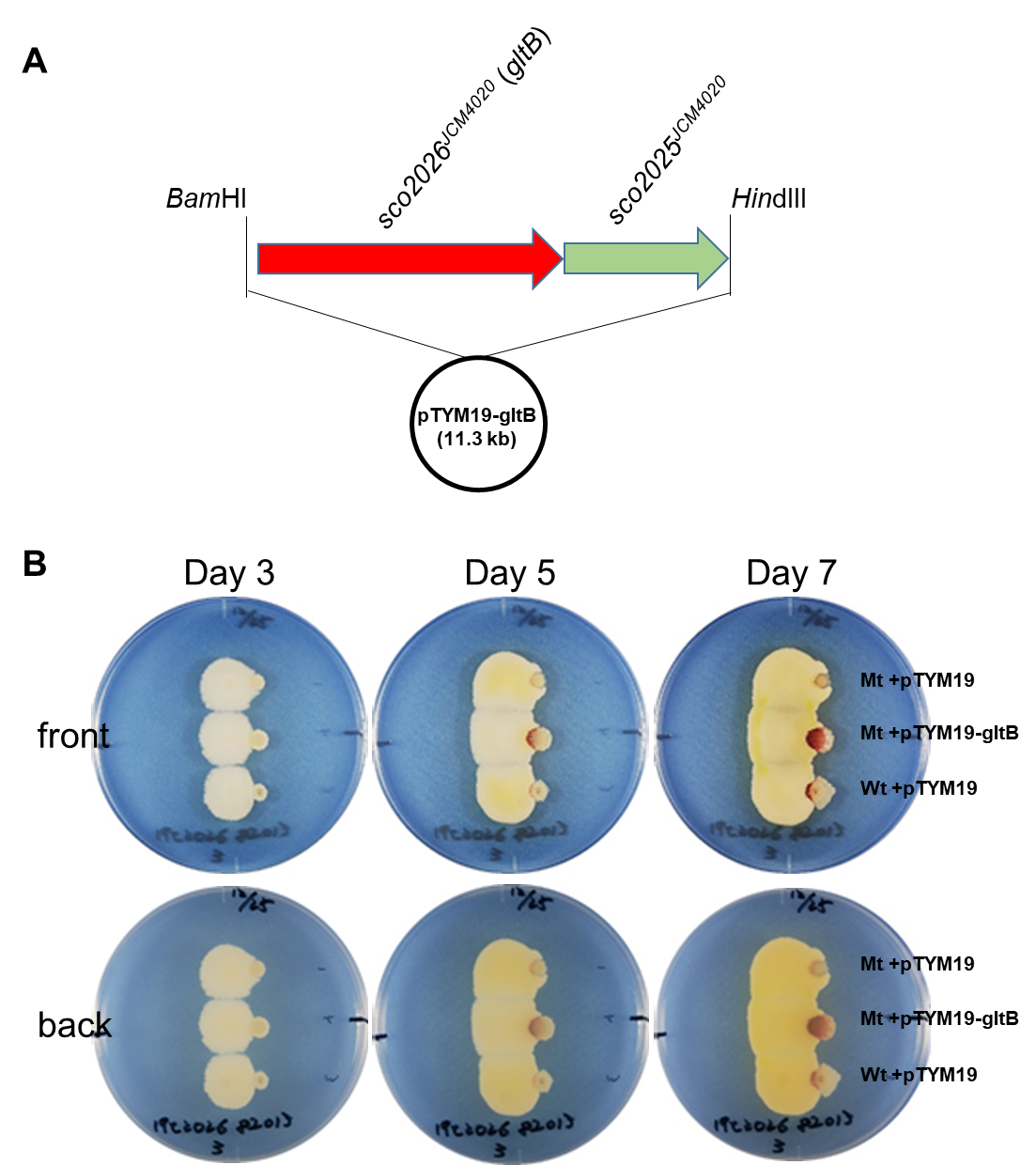 Supplemental figure 6.Complementation of gltB (sco2026) gene in the Mt 108013 restore the production of RED.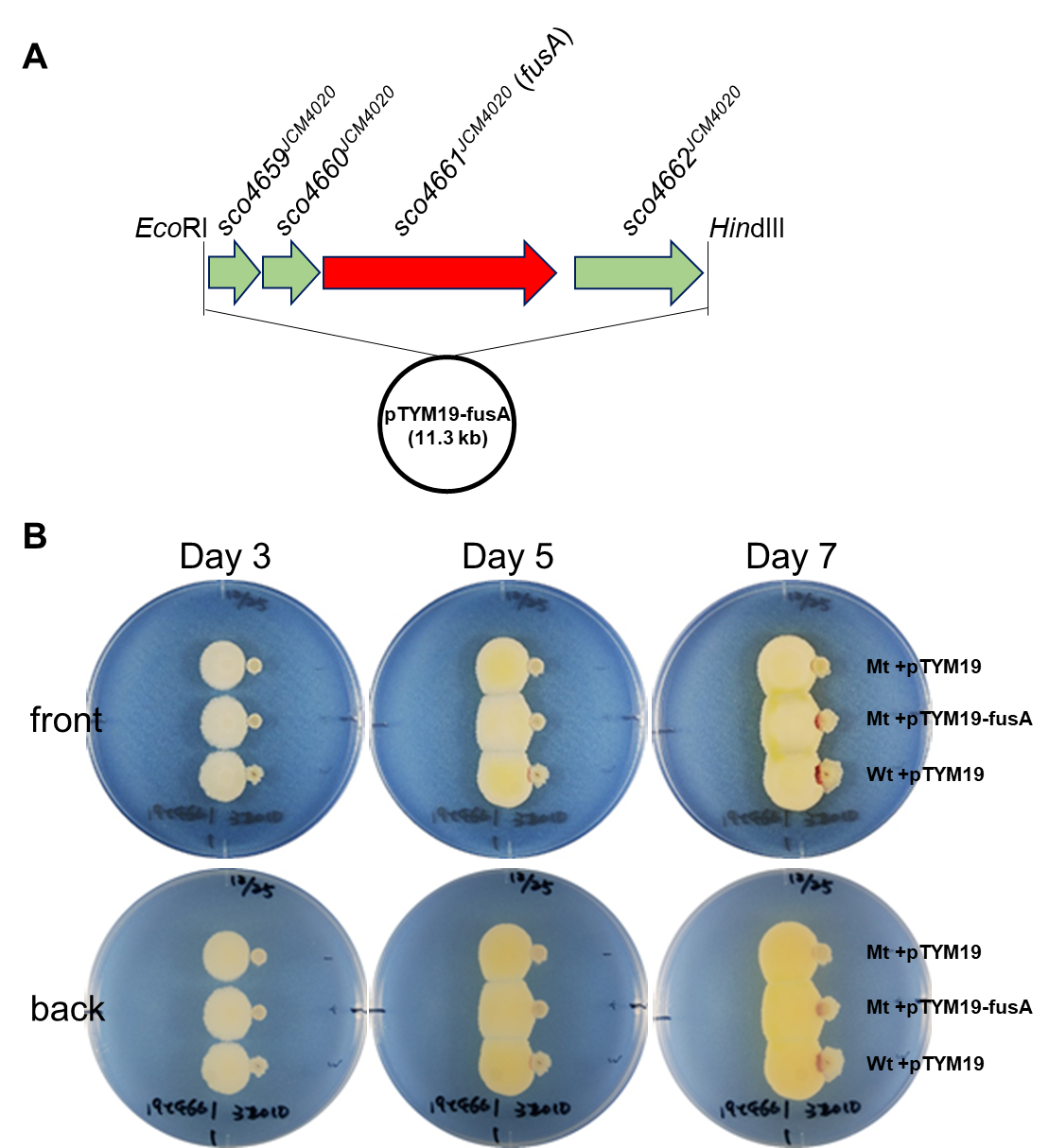 Supplemental figure 7.Complementation of fusA (sco4661) gene in the Mt 203010 restore the production of RED.Supplemental Table 2. Primer sequences used in this study.Note: underline indicate the restriction enzyme recognition site.RegionTypeFromToMost similar known clusterSimilarityRegion 1hglE-KS,T1PKS71,407124,413leinamycinNRP + Polyketide:Modular type I + Polyketide:Trans-AT type I2%Region 2terpene161,627186,108isorenierateneTerpene100%Region 3lanthipeptide-class-i246,919270,450Region 4NRPS477,557527,471coelichelinNRP100%Region 5RiPP-like774,865783,131informatipeptinRiPP:Lanthipeptide42%Region 6lanthipeptide-class-i1,044,5451,069,733Region 7T3PKS1,382,8951,421,712herboxidienePolyketide8%Region 8ectoine2,121,0652,131,463ectoineOther100%Region 9melanin3,096,6223,107,191istamycinSaccharide4%Region 10siderophore3,191,6373,202,807desferrioxamin B / desferrioxamine EOther83%Region 11NRPS3,691,6373,770,751CDA1b / CDA2a / CDA2b / CDA3a / CDA3b / CDA4a / CDA4bNRP:Ca+-dependent lipopeptide87%Region 12T2PKS5,572,9975,643,749actinorhodinPolyketide:Type II100%Region 13terpene5,747,2865,767,846albaflavenoneTerpene100%Region 14T2PKS5,827,2425,899,784spore pigmentPolyketide66%Region 15siderophore6,386,0906,396,425Region 16T1PKS,NRPS-like,prodigiosin6,479,4286,526,198undecylprodigiosinNRP + Polyketide100%Region 17RiPP-like6,769,8916,781,207Region 18terpene6,793,7116,813,180geosminTerpene100%Region 19siderophore6,979,3246,992,543enduracidinNRP6%Region 20T1PKS,butyrolactone7,017,9117,088,990coelimycin P1Polyketide:Modular type I100%Region 21thioamide-NRP,NRPS7,220,2877,274,470nogalamycinPolyketide40%Region 22lanthipeptide-class-iii7,532,3777,555,091SapBRiPP:Lanthipeptide100%Region 23terpene7,628,3747,654,201hopeneTerpene100%Region 24other,T3PKS7,947,4078,022,409germicidinOther100%Region 25indole8,244,0848,265,2115-isoprenylindole-3-carboxylate β-D-glycosyl esterOther28%Region 26T3PKS,NRPS,terpene8,451,3948,524,513coelibactinNRP100%primer namesequencegltB (sco2026-25)-forccgtggatccgtccggctcgaacttatgcggltB (sco2026-25)-revgtccaagctttcagaccgcgagggcgcfusA (sco4659-62)-foragtgaattcgagcgggcggcgatgfusA (sco4659-62)-revaagaagcttttacttgttgatcttggtgacctggc